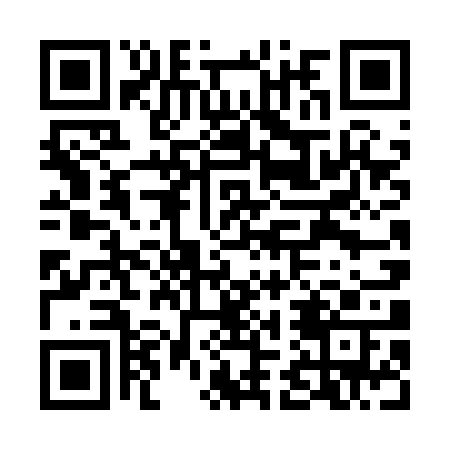 Ramadan times for Burnon, BelgiumMon 11 Mar 2024 - Wed 10 Apr 2024High Latitude Method: Angle Based RulePrayer Calculation Method: Muslim World LeagueAsar Calculation Method: ShafiPrayer times provided by https://www.salahtimes.comDateDayFajrSuhurSunriseDhuhrAsrIftarMaghribIsha11Mon5:115:116:5912:473:556:376:378:1812Tue5:095:096:5712:473:566:386:388:2013Wed5:075:076:5512:473:586:406:408:2114Thu5:045:046:5212:463:596:416:418:2315Fri5:025:026:5012:464:006:436:438:2516Sat5:005:006:4812:464:016:456:458:2717Sun4:574:576:4612:464:026:466:468:2818Mon4:554:556:4412:454:026:486:488:3019Tue4:524:526:4212:454:036:496:498:3220Wed4:504:506:3912:454:046:516:518:3421Thu4:484:486:3712:444:056:536:538:3622Fri4:454:456:3512:444:066:546:548:3823Sat4:434:436:3312:444:076:566:568:3924Sun4:404:406:3112:434:086:576:578:4125Mon4:384:386:2912:434:096:596:598:4326Tue4:354:356:2612:434:107:007:008:4527Wed4:334:336:2412:434:117:027:028:4728Thu4:304:306:2212:424:127:037:038:4929Fri4:274:276:2012:424:127:057:058:5130Sat4:254:256:1812:424:137:077:078:5331Sun5:225:227:151:415:148:088:089:551Mon5:205:207:131:415:158:108:109:572Tue5:175:177:111:415:168:118:119:593Wed5:145:147:091:405:168:138:1310:014Thu5:125:127:071:405:178:148:1410:035Fri5:095:097:051:405:188:168:1610:056Sat5:065:067:031:405:198:188:1810:077Sun5:035:037:011:395:208:198:1910:098Mon5:015:016:581:395:208:218:2110:119Tue4:584:586:561:395:218:228:2210:1310Wed4:554:556:541:395:228:248:2410:15